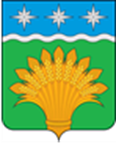 КЕМЕРОВСКАЯ ОБЛАСТЬ - КУЗБАСССовет народных депутатов Юргинского муниципального округа первого созывадвадцать четвертое заседаниеРЕШЕНИЕот 20 мая 2021  года № 115-НАО внесении изменений в Правила землепользования и застройки Новоромановского сельского поселения, утвержденных Решением Совета народных депутатов Новоромановского сельского поселения от 24.12.2012 № 14/6-рсРуководствуясь статьями 31, 33 Градостроительного кодекса Российской Федерации, Федеральным законом от 06.10.2003 № 131-ФЗ «Об общих принципах организации местного самоуправления в Российской Федерации», Законом Кемеровской области – Кузбасса от 05.08.2019 № 68-ОЗ «О преобразовании муниципальных образований», Уставом муниципального образования Юргинский  муниципальный  округ  Кемеровской области - Кузбасса, статьей 7 Правил землепользования и застройки Новоромановского сельского поселения, утвержденных Решением Совета народных депутатов Новоромановского сельского поселения от 24.12.2012 № 14/6-рс, Заключением о результатах общественных обсуждений от 30.04.2021, Совет народных депутатов Юргинского муниципального округаРЕШИЛ:1. Внести в Правила землепользования и застройки Новоромановского сельского поселения, утвержденные решением Совета народных депутатов Новоромановского сельского поселения от 24.12.2012 № 14/6-рс, следующие изменения: 1.1 В Карте градостроительного зонирования территории: - изменить границы территориальной зоны ОДЗ (общественно деловую зону), путем включения в границы земельного участка, площадью 3673 кв.м., расположенного в территориальной зоне ПР (Зона для размещения производственных и коммунально-складских объектов, с включением объектов инженерной и транспортной инфраструктур), с целью размещения объекта религиозного назначения согласно Приложению.2. Настоящее решение опубликовать в газете «Юргинские ведомости» и разместить в информационно-телекоммуникационной сети «Интернет» на официальном сайте администрации Юргинского муниципального округа.3. Настоящее решение вступает в силу после его официального опубликования в газете «Юргинские ведомости».4. Контроль за исполнением решения возложить на постоянную комиссию Совета народных депутатов Юргинского муниципального округа по агропромышленному комплексу и обеспечению жизнедеятельности округа.Приложение к решению Совета народных депутатовЮргинского муниципального округаот 20 мая  2021 года № 115-НАИзменения в Карту градостроительного зонирования территории Правил землепользования и застройки Новоромановского сельского поселения, утвержденные Решением Совета народных депутатов Новоромановского сельского поселения от 24.12.2012 № 14/6-рсИзменение границы территориальной зоны ОДЗ (общественно деловую зону), путем включения в границы земельного участка, площадью 3673 кв.м., расположенного в территориальной зоне ПР (Зона для размещения производственных и коммунально-складских объектов, с включением объектов инженерной и транспортной инфраструктур), с целью размещения объекта религиозного назначения.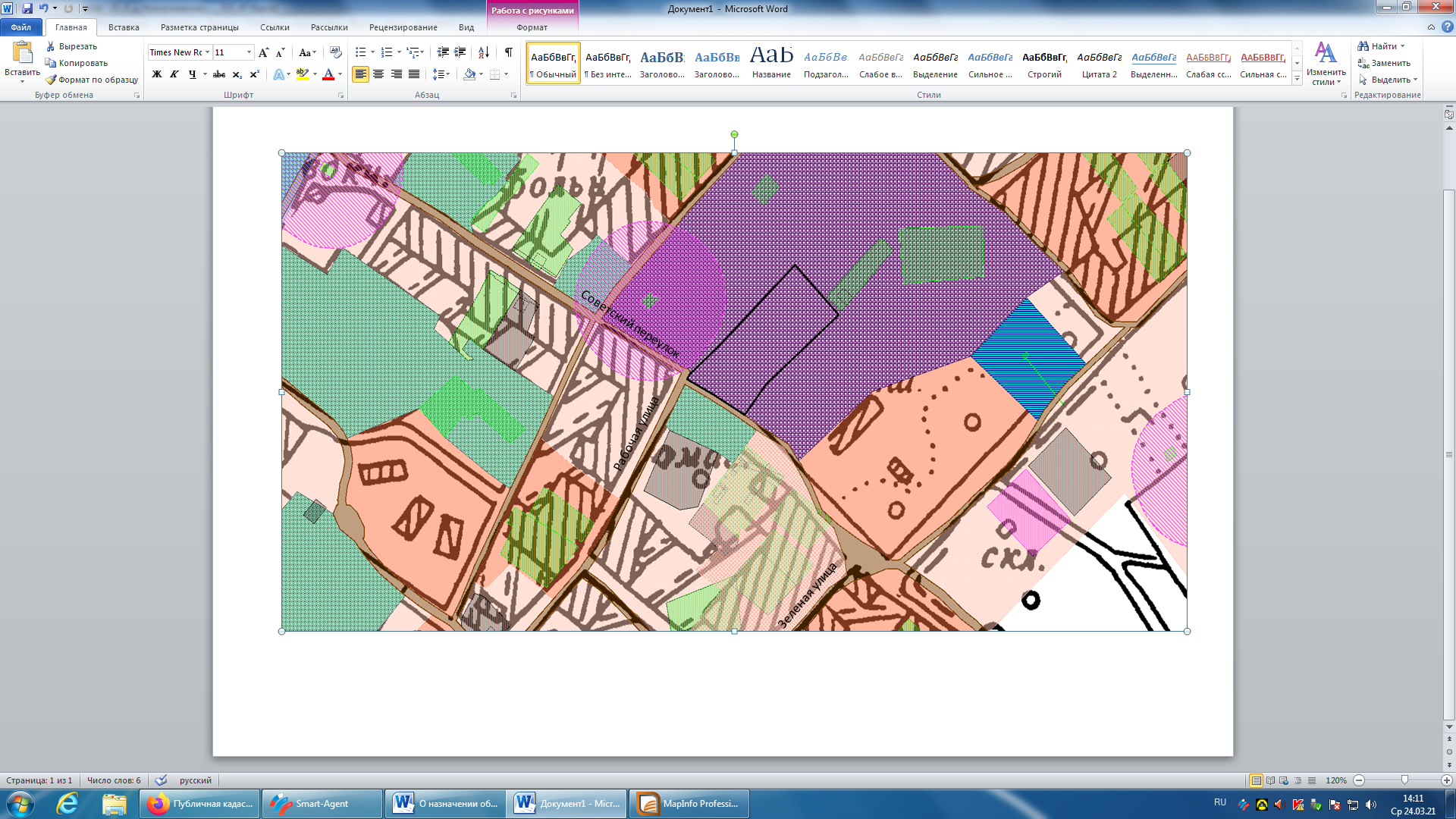 Председатель Совета народных депутатов Юргинского муниципального округаИ.Я. БережноваГлава Юргинского муниципального округа20 мая 2021 годаД.К. ДадашовЗемельный участок, расположенное по адресу: Кемеровская область-Кузбасс, Юргинский муниципальный округ, д. НоворомановоЗемельный участок, расположенное по адресу: Кемеровская область-Кузбасс, Юргинский муниципальный округ, д. НоворомановоЗемельный участок, расположенное по адресу: Кемеровская область-Кузбасс, Юргинский муниципальный округ, д. НоворомановоПлощадь земельного участка: 3673 м2Площадь земельного участка: 3673 м2Площадь земельного участка: 3673 м2Обозначение характерных точек границКоординаты, мКоординаты, мОбозначение характерных точек границXУ1231658101,221292169,742658159,431292226,113658124,331292260,484658073,201292205,465658051,011292189,416658053,901292184,717658065,101292165,008658075,701292144,609658079,001292146,301658101,221292169,74